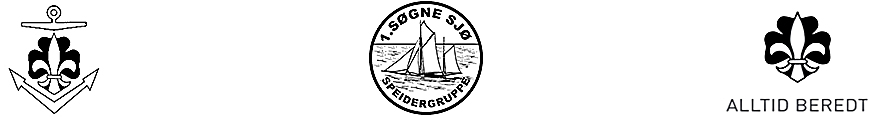 Velkommen til Småspeiderene.I småspeideren er vi barn fra 2-4.klasse. Vi møtes hver onsdag fra 18.00 – ca.19.30, men har speiderfri siste onsdagen i måneden. Se egen plan for aktiviteter. Vi er alltid ute, så det er viktig å kle seg etter været.  Når det blir mørkt ute vil vi gjerne at alle har refleksvest og en lommelykt/hodelykt.  Ved vannaktiviteter er det greit å ta med egen vest, eller så har vi mange å låne i båthuset.Det blir nesten alltid bål, og vi spiser kveldsmat sammen. Ta gjerne med bålmat.Som speider er det hyggelig at du har speiderskjerf med knute og enhetsmerke. Vi er småspeidere, tilhører flokken, og skal ha gult merke på skjerfet vårt. I Småspeideren bruker vi navnskilt for lettere å bli kjent med hverandre. Disse deles ut når dere kommer hver onsdag. Vi avslutter hver speiderkveld med å synge speiderbønnen og samle inn igjen navnskiltene. For å kunne følge med på informasjon fra Speideren, er det viktig å følge oss på Facebook. Vi har en side som heter “1.søgne sjøspeidergruppe”. Dette er en offentlig side og ikke en gruppe dere trenger melde dere inn i.  Endringer i planen i siste liten, f.eks på grunn av vær og vind, legges ut her.  Ellers har vi hjemmesiden http//:1sognesjo.noHver speider er meldt inn i Norges speiderforbund. Barnet får da et medlemsnr og er forsikret. Dere må logge dere inn på min.speiding.no for å lage en profil. Der noterer du om barnet ditt har eks;allergier / intoleranser, om vi kan legge ut bilder osv. Da vi har mange barn å ha oversikt over ønsker vi likevel at dere gir beskjed direkte til oss ledere dersom det er ting vi skal ta hensyn til.  Hver høst har vi en felles tur (Gruppetur) til Knaben leirskole for Flokk og tropp. Dette er en god mulighet for å bli kjent, og pleier å være veldig stas for barna.  Lørdagen settes det opp grupper på tvers av alder og det varmer et lederhjerte og se småspeidere komme inn fra tur med votter lånt av elder speidere. De lærer å ta vare på hverandre.  Når småspeideren blir med på turer ber vi om støtte fra foreldre. Vi setter ofte som forutsetning at det stiller en foreldre per to speiderbarn. Speiderene og deres familier er velkommen til bruke kanoer, kajaker eller hytta ved Kvernhusvannet.  Dersom dere bare skal øve og paddle litt rundt ved båthuset er det bare å låne. Dersom dere planlegger en tur er det greit å ringe for å høre om de er utleid det aktuelle tidspunktet.  Hytte og utstyrs ansvarlig Sigurd Bakkevold mob: 91 36 80 02Vi har i 1.Søgne sjø egen kolleksjon av collegegenser og luer.  Snakk med en leder så ordner vi salg av dette.  Noen vil kanskje også ha speiderskjorte etterhvert hvor man kan same merkene sine. Vi er behjelpelig med basismerkene til sjorta, eller dere kan handle selv på speidersport.no. Oppmøtesteder:Båthuset i Eikeveien 174. (ved Søgne Menighetssenter TORVE) Her har vi en sjøbod helt nede i vannkanten. To Maxi seilbåter, Kanoer og kajaker. Vi padler gjerne oppover Lunde elva. Lavoen ligger på  Vaglen/Torvsanden, nederst i Eikeveien/ Sangvikveien. Dette er småspeidernes sted. Gapahuken ligger rett opp i skogen bak lavoen. Vi møtes på parkeringsplassen til Lavoen og går samlet opp. Stien starter bak bussplassen i Sangvikveien rett ovenfor lavoen. 5min å gå. Dette er egentlig Stifinnerene (speidere fra 4.-7.klasse) sitt samlingssted. Hytta: Speiderhytta ligger ved Kvernhusvannet. Vi møtes på parkeringsplassen bak Langenes kirke og går sammen inn. Open mind: Vi møtes ved Open mind kulturhus i Linnegrøvan. Vi går over jorde og rett inn i skogenkanten på andre siden. (Nygaard skole bruker dette området av og til). Sommerveien: Vi møtes ved bommen innerst i sommerveien ved Tjomsevann. Noen hundre meter innover langs vannet er det en fin klatrevegg. Speiderloven1 En speider søker sin tro og    respekterer andres. 
2 En speider kjenner ansvar for   seg selv og andre. 
3 En speider er hjelpsom og   hensynsfull. 
4 En speider er en god venn. 
5 En speider er ærlig og pålitelig. 
6 En speider kjenner naturen og    verner om den. 
7 En speider tenker og handler   selvstendig og prøver å forstå   andre. 
8 En speider gjør sitt beste i   motgang og vansker. 
9 En speider er nøysom og prøver   å klare seg selv. 
10 En speider arbeider for fred og     forståelse mellom menneskerSpeiderbønnenKjære far i høye himmel
hør mitt hjertes stille bønn:
Hvor jeg er i verdens vrimmel,la meg ferdes som din sønn. La meg leve deg til ære,
hedre Norge, far og mor,
andre folk til nytte være,
lyde speiderlovens ord. SpeiderløftetJeg lover etter beste evne å søke mitt livssyn, hjelpe andre og leve etter speiderloven. Flaggsangen (Andre)Fold deg ut, vårt frihetsmerke, fagre norske flagg. Under deg vi vokser sterke frem til frihetsdag. Under deg på fredens bane vil vi stevne frem. Under deg vår hedersfane, slå for frihet, hjem